Erklæringen skal beskrive kandidatens og medforfatternes selvstendige forskningsbidrag i avhandlingens artikler. 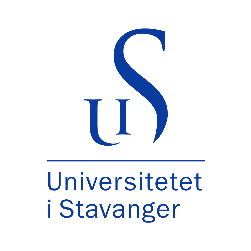 For hver artikkel skal det foreligge en fullstendig erklæring som fylles ut (store bokstaver hvis håndskrevet) og signeres av kandidat og medforfattere.Denne erklæringen underskrives av alle personer, også veiledere, som kan defineres som medforfattere i tråd med International Committee of Medical Journal Editors (ICMJE) sine kriterier for forfatterskap (tidl. Vancouver-anbefalingene). Dersom fagfeltet har utviklet med egne, strengere krav til forfatterskap, så benyttes disse.Medforfattererklæringen viser til kriterier for forfatterskap i ICMJEs “Recommendations for the Conduct, Reporting, Editing, and Publication of Scholarly work in Medical Journals”, pkt. II.A.2: http://www.icmje.org/recommendations/Erklæringen gjelder følgende artikkel (tittel, tidsskrift, årstall eller status for hvor i prosessen artikkelen er):Kandidatens navn: __________________________________________________________ førsteforfatter  delt førsteforfatterskap  andreforfatter  annet, vennligst spesifiser: ___________________a) Forskeren har bidratt vesentlig til:__________________________	_________________________	Sted, dato	Signatur kandidatMedforfatterens navn: ________________________________________________________ førsteforfatter  delt førsteforfatterskap  andreforfatter  annet, vennligst spesifiser: ___________________Medforfatterens uavhengige bidrag:Forskeren skal følge god publiseringspraksis. Forskeren har avklart individuelle ansvarsforhold i forskningsarbeidet og avklart regler for medforfatterskap. Æresforfatterskap er uakseptabelt. Der flere forfattere bidrar, er forfatterskapet være rettmessig. 
Rettmessig forfatterskap er definert ved fire kriterier (a-d). Vennligst kryss av på hvert av spørsmålene.a) Forskeren har bidratt vesentlig til:Alle forfattere i en publikasjon må kunne redegjøre for hvilken del eller hvilke deler de har hatt ansvaret for i forskningsarbeidet, og hvilken del eller hvilke deler andre bidragsytere har hatt ansvaret for. Alle som oppfyller a) har fått mulighet til å oppfylle b) og c). Bidragsytere som ikke oppfyller alle kriteriene har blitt kreditert.__________________________	_________________________Sted, dato	Signatur medforfatterMedforfatterens navn: ________________________________________________________ førsteforfatter  delt førsteforfatterskap  andreforfatter  annet, vennligst spesifiser: ___________________Medforfatterens uavhengige bidrag:Forskeren skal følge god publiseringspraksis. Forskeren har avklart individuelle ansvarsforhold i forskningsarbeidet og avklart regler for medforfatterskap. Æresforfatterskap er uakseptabelt. Der flere forfattere bidrar, er forfatterskapet være rettmessig. 
Rettmessig forfatterskap er definert ved fire kriterier (a-d). Vennligst kryss av på hvert av spørsmålene.a) Forskeren har bidratt vesentlig til:Alle forfattere i en publikasjon må kunne redegjøre for hvilken del eller hvilke deler de har hatt ansvaret for i forskningsarbeidet, og hvilken del eller hvilke deler andre bidragsytere har hatt ansvaret for. Alle som oppfyller a) har fått mulighet til å oppfylle b) og c). Bidragsytere som ikke oppfyller alle kriteriene har blitt kreditert.__________________________	_________________________Sted, dato	Signatur medforfatterMedforfatterens navn: ________________________________________________________ førsteforfatter  delt førsteforfatterskap  andreforfatter  annet, vennligst spesifiser: ___________________Medforfatterens uavhengige bidrag:Forskeren skal følge god publiseringspraksis. Forskeren har avklart individuelle ansvarsforhold i forskningsarbeidet og avklart regler for medforfatterskap. Æresforfatterskap er uakseptabelt. Der flere forfattere bidrar, er forfatterskapet være rettmessig. 
Rettmessig forfatterskap er definert ved fire kriterier (a-d). Vennligst kryss av på hvert av spørsmålene.a) Forskeren har bidratt vesentlig til:Alle forfattere i en publikasjon må kunne redegjøre for hvilken del eller hvilke deler de har hatt ansvaret for i forskningsarbeidet, og hvilken del eller hvilke deler andre bidragsytere har hatt ansvaret for. Alle som oppfyller a) har fått mulighet til å oppfylle b) og c). Bidragsytere som ikke oppfyller alle kriteriene har blitt kreditert.__________________________	_________________________Sted, dato	Signatur medforfatterMedforfatterens navn: ________________________________________________________ førsteforfatter  delt førsteforfatterskap  andreforfatter  annet, vennligst spesifiser: ___________________Medforfatterens uavhengige bidrag:Forskeren skal følge god publiseringspraksis. Forskeren har avklart individuelle ansvarsforhold i forskningsarbeidet og avklart regler for medforfatterskap. Æresforfatterskap er uakseptabelt. Der flere forfattere bidrar, er forfatterskapet være rettmessig. 
Rettmessig forfatterskap er definert ved fire kriterier (a-d). Vennligst kryss av på hvert av spørsmålene.a) Forskeren har bidratt vesentlig til:Alle forfattere i en publikasjon må kunne redegjøre for hvilken del eller hvilke deler de har hatt ansvaret for i forskningsarbeidet, og hvilken del eller hvilke deler andre bidragsytere har hatt ansvaret for. Alle som oppfyller a) har fått mulighet til å oppfylle b) og c). Bidragsytere som ikke oppfyller alle kriteriene har blitt kreditert.__________________________	_________________________Sted, dato	Signatur medforfatter